Instructions for adding RWHA affiliation code in MyVGLBasic instructions:Go to http://www.vgl.ucdavis.edu/myvgl and login or create a new account.Click My Account in the top menu bar.Click Add Affiliation button on My Profile page.Type in affiliation code RWH882024 and click the Add button.Click Order Tests in top menu bar, then Pig Tests in second menu bar.Click RWH Pig Test to order testing or RWH Search to find other RWHA pigs for parentage analysis.Screenshots: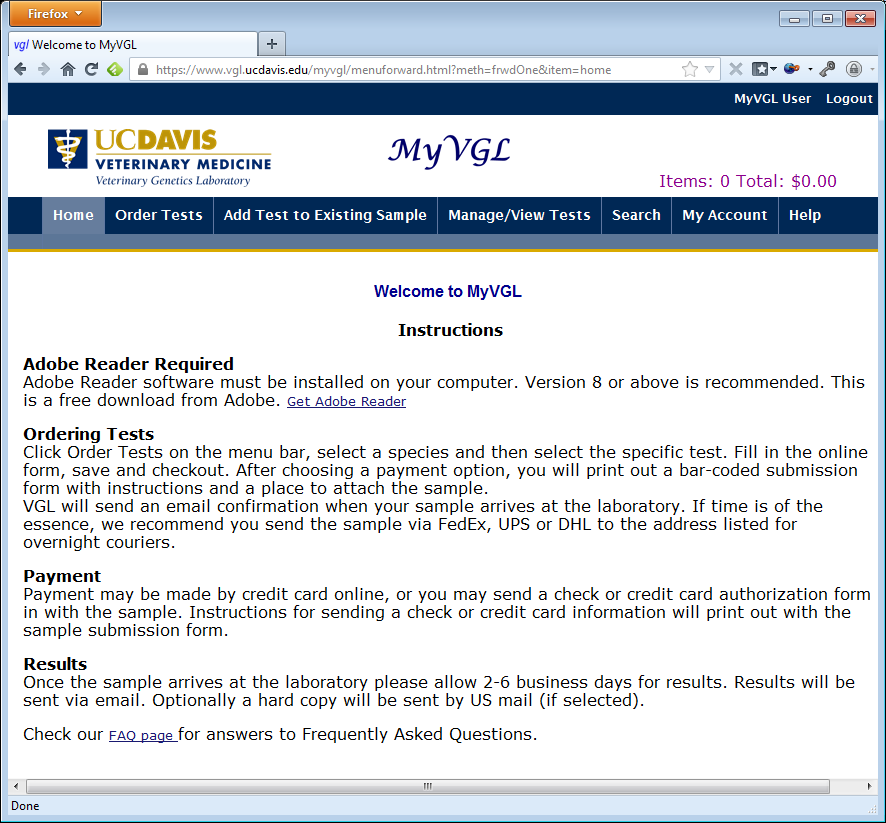 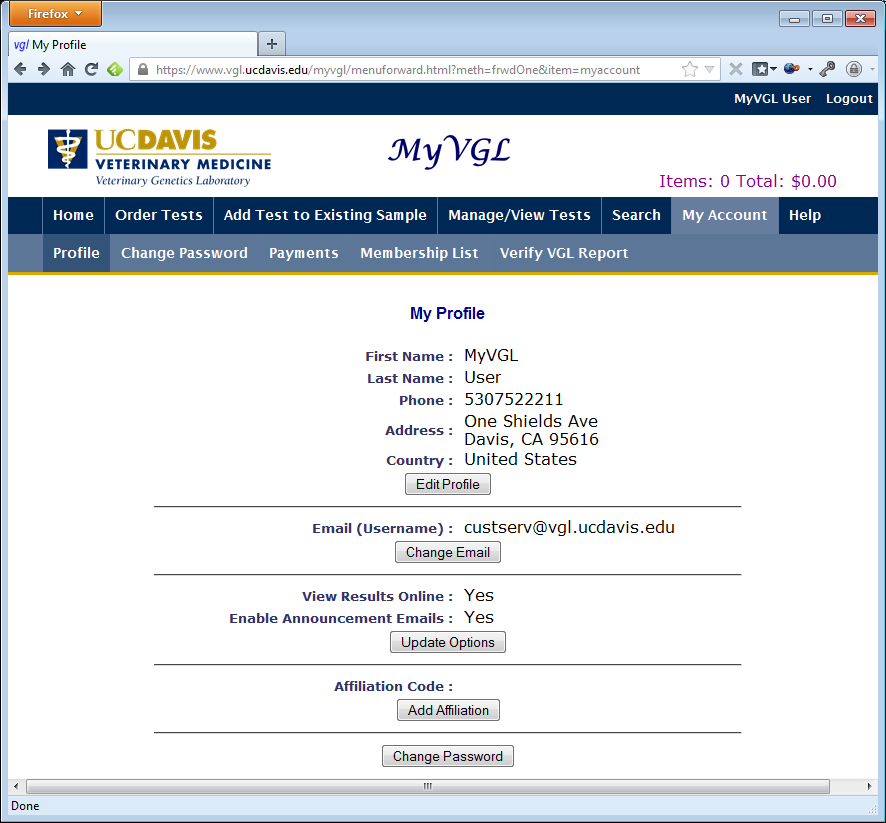 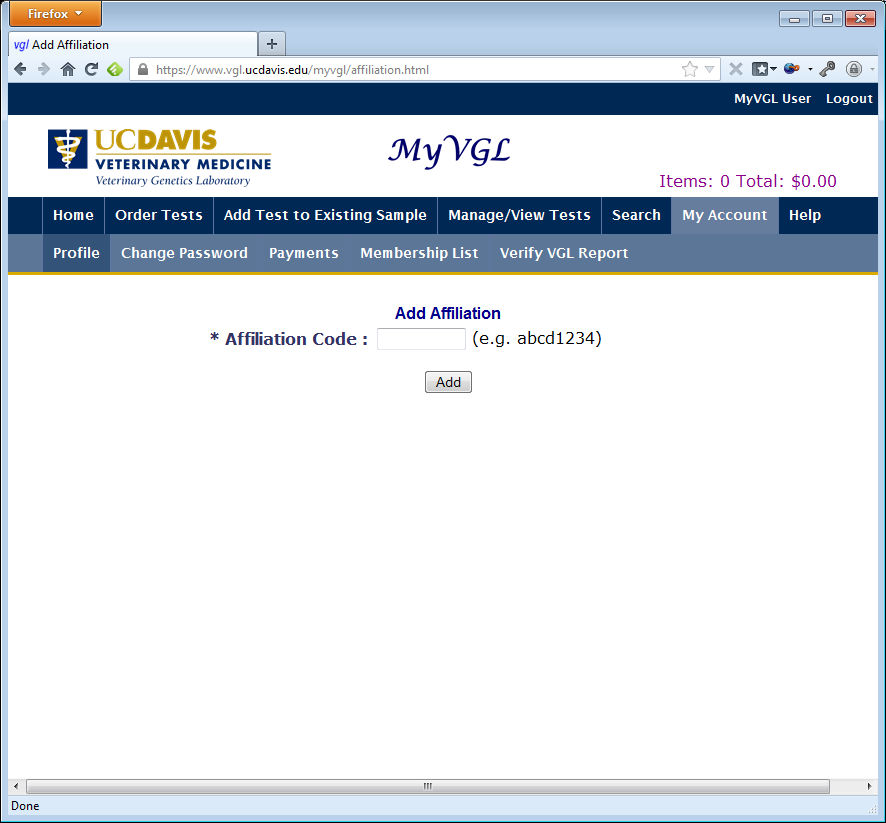 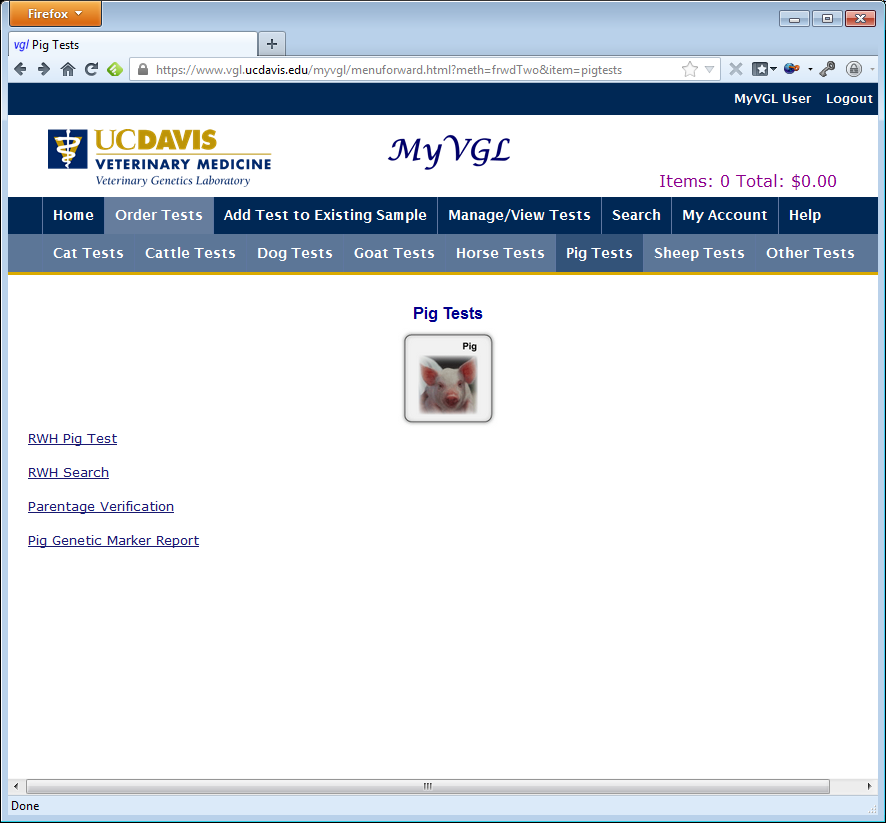 